ESCOLA _________________________________DATA:_____/_____/_____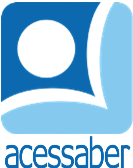 PROF:_______________________________________TURMA:___________NOME:________________________________________________________UM BEIJA-FLOR MEDROSO	O beija-flor Nilo era muito medroso e, apesar de poder voar para todos os cantos com suas asas velozes, ele não ia longe porque tinha medo de se perder ou de que algo lhe acontecesse. O medo de Nilo fez com que ele cultivasse uma linda roseira para não precisar voar para outros lugares em busca do néctar das flores.	- Nilo, você precisa perder esse medo. Há tantos lugares bonitos para conhecer no mundo – disse o canarinho.	- Eu tenho tudo de que preciso aqui e nunca vou sair da casa – falou o beija-flor.	Um dia, uma forte seca castigou a floresta, e a roseira de Nilo acabou morrendo. Ao ver todos os pássaros voando em busca de um novo lar, o beija-flor não teve escolha: enfrentou o medo e voou para longe.	Nilo fez uma incrível viagem e conheceu lugares belíssimos, viu campos com as mais variadas flores e provou o néctar de todas elas.	“O canarinho tinha razão. É ótimo voar e conhecer os lugares incríveis que existem no mundo. Não quero mais parar de viajar” – pensou Nilo, muito feliz.180 histórias para se divertir. 
Editora: Ciranda Cultural.QuestõesQual é o título do texto?R: __________________________________________________________________Quantos parágrafos há no texto?R: __________________________________________________________________Quais são os personagens principais da história?R: __________________________________________________________________Qual era o maior medo de Nilo?R: ______________________________________________________________________________________________________________________________________O que Nilo fez para resolver seu problema?R: __________________________________________________________________________________________________________________________________________________________________________________________________________O que o canarinho disse para Nilo?R: __________________________________________________________________________________________________________________________________________________________________________________________________________Durante uma seca, o que aconteceu com Nilo?R: __________________________________________________________________________________________________________________________________________________________________________________________________________O que ele pensou quando conheceu novos lugares?R: __________________________________________________________________________________________________________________________________________________________________________________________________________Se fosse o beija-flor, que lugares você gostaria de conhecer?R: __________________________________________________________________________________________________________________________________________________________________________________________________________Faça uma ilustração da história: